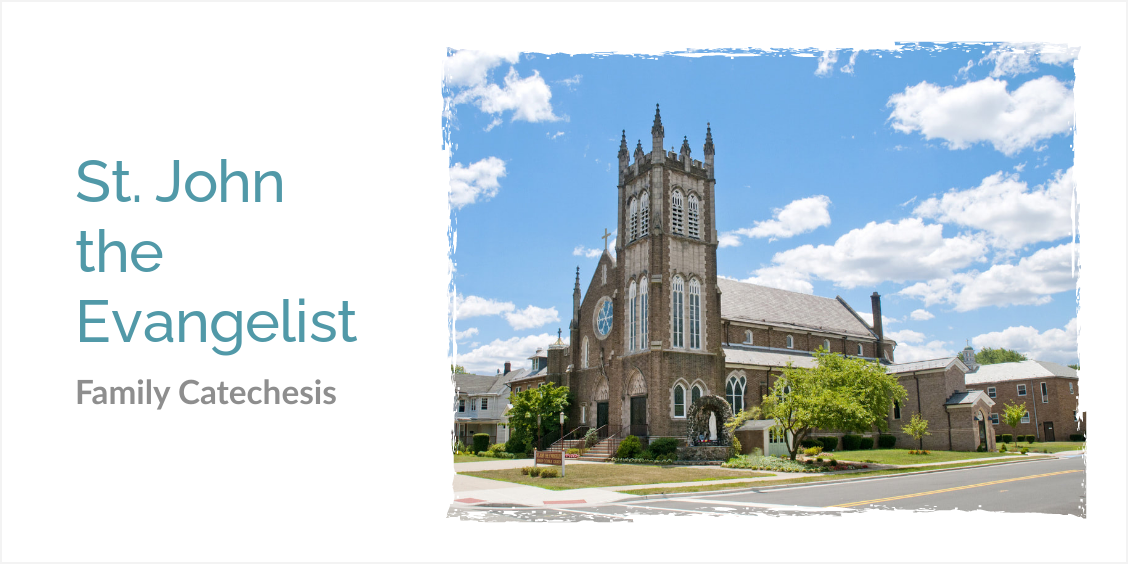 UNA FAMILIA DE FEJesús: Los Grandes Mandamientos y los Primeros Cuatro Mandamientos.VERSÍCULO DEL MES: 
"Sabed, pues, que Jehová, vuestro  Dios, es Dios, 
el Dios fiel que guarda misericordia del pacto hasta la milésima 
generación para con los que le aman 
y guardan sus mandamientos." (Deuteronomy 7:9)Lecciones de enero¿De qué manera los Diez Mandamientos son un don del propio ser de Dios?❏ Guía para padres: Moisés recibe los Diez Mandamientos p. 114-115, Tablas de los Diez Mandamientos p. 122❏ Libro de actividades: Dibujo de Moisés para colorear p. 91, Tabla de los Diez Mandamientos p. 197¿Cómo cumple el Primer Gran Mandamiento los primeros tres mandamientos?❏ Guía para padres: El primer mandamiento p. 116-117❏ Libro de actividades: ¿Qué hago con mi día? p. 92¿Cómo es la familia una iglesia doméstica?❏ Guía para padres: Tablas de los Diez Mandamientos p. 122, Guardando los Primeros Tres Mandamientos p. 123-124, El Primer Gran Mandamiento y la Primera Tabla p. 126-127❏ Libro de actividades: Tabla de los Diez Mandamientos p. 197, El Primer Gran Mandamiento y la Primera Tabla p. 99¿Qué podemos aprender de Jesús acerca de cómo vivir?❏ Guía para padres: Correspondencia del Evangelio p. 125❏ Libro de actividades: Correspondencia del Evangelio p. 97DE CARA AL FUTUROEnero 20241	DÍA SANTO – SOLEMNIDAD DE MARÍA MADRE DE DIOS7	11:30AM a 1PM Clase de Confirmación
10:30AM 
Misa Juvenil8	6:30PM a 8PM Reunión de padres
1ª Clase de Sagrada Comunión
Clase de 7º Grado9	6:30PM a 8PM Reunión de padres
1ª Clase de Sagrada Comunión
Clase de 7º Grado21	11:30AM a 1PM Clase de confirmación22	18:30 a 20 horas Retiro de la 1ª Comunión28	9AM Reunión de la comunidadALICE FOGARTY, PCL
Contact: stjohnpcl@gmail.com
Phone: 732 968 2621 Parish Center office Bible app: Catholic MissalThis app can be helpful looking at bible, holy days, prayers, reading of the day, Bilingual, stations of the cross, mysteriesCC APP: CATECHISM OF THE CATHOLIC CHURCHThis app can be used to look up the (CCxxx) 
references in Family of faith booksFIND MASS: 
Find a mass near you when you are away 
from home.https://masstimes.org/
PARISH WEBSITE, FAMILY OF FAITH RESOURCES:http://www.stjohnsdunellen.org/parent-meeting---monthly-resources.htmlBULLETINS: http://www.stjohnsdunellen.org/bulletins.htmlAdoration: Thursday, 8 am to 4pm in Parish Center Chapel 
http://www.stjohnsdunellen.org/eucharistic-adoration.htmlMASS TIMES: 
Saturday 5 pm, 
Sunday 8:30AM, 10:30am,  12 noon (Spanish), 
Monday thru Friday 8:00am in Chapel at Parish Center
Tuesday, 7pm Spanish mass in Chapel
Penance: Saturdays 3:45 pm in Church
 